DEP Environmental Education CurriculaLesson PlanGRADE/LEVEL: Middle SchoolLESSON TITLE: Composting and Food SustainabilityProject AssessmentProject Title: ___________________________________________________________________________ Instructor/School/Grade: _______________________/______________________/_________________Instructor Contact Information: ________________________________________________________________Date assigned: _____________ Number of Students Participating ____________The following questions are intended to help us understand your feelings regarding the presentation and materials.  Your sincerity in answering these questions is appreciated. Please feel free to use the space at the end of the form for any additional comments that you may have. This form has been left in Microsoft Word format so that you may fill it in electronically.  Please fill out the form completely and email your assessment to david.madore@maine.gov. Ranking System	1 ~ Excellent / Strongly agree	2 ~ Good – Above average / Moderately agree	3 ~ Average – ok / Neutral in agree or disagree	4 ~ Poor – below average / Moderately disagree	4 ~ Very poor – not acceptable / Strongly disagree	NA / not applicableThank you for providing your feedback!Please email your assessment to david.madore@maine.gov.Next Generation Science StandardsMS-ESS3-4MS-ESS3-4Construct an argument supported by evidence for how increases in human population and per-capita consumption of natural resources impact Earth's systems.Construct an argument supported by evidence for how increases in human population and per-capita consumption of natural resources impact Earth's systems.Construct an argument supported by evidence for how increases in human population and per-capita consumption of natural resources impact Earth's systems.Construct an argument supported by evidence for how increases in human population and per-capita consumption of natural resources impact Earth's systems.Science and Engineering PracticesConstruct an oral and written argument supported by empirical evidence and scientific reasoning to support or refute an explanation or a model for a phenomenon or a solution to a problem.Construct an oral and written argument supported by empirical evidence and scientific reasoning to support or refute an explanation or a model for a phenomenon or a solution to a problem.Construct an oral and written argument supported by empirical evidence and scientific reasoning to support or refute an explanation or a model for a phenomenon or a solution to a problem.Construct an oral and written argument supported by empirical evidence and scientific reasoning to support or refute an explanation or a model for a phenomenon or a solution to a problem.Disciplinary Core IdeasTypically as human populations and per-capita consumption of natural resources increase, so do the negative impacts on Earth unless the activities and technologies involved are engineered otherwise.Typically as human populations and per-capita consumption of natural resources increase, so do the negative impacts on Earth unless the activities and technologies involved are engineered otherwise.Typically as human populations and per-capita consumption of natural resources increase, so do the negative impacts on Earth unless the activities and technologies involved are engineered otherwise.Typically as human populations and per-capita consumption of natural resources increase, so do the negative impacts on Earth unless the activities and technologies involved are engineered otherwise.Crosscutting ConceptsAll human activity draws on natural resources and has both short and long-term consequences, positive as well as negative, for the health of people and the natural environment.Scientific knowledge can describe the consequences of actions but does not necessarily prescribe the decisions that society takes.All human activity draws on natural resources and has both short and long-term consequences, positive as well as negative, for the health of people and the natural environment.Scientific knowledge can describe the consequences of actions but does not necessarily prescribe the decisions that society takes.All human activity draws on natural resources and has both short and long-term consequences, positive as well as negative, for the health of people and the natural environment.Scientific knowledge can describe the consequences of actions but does not necessarily prescribe the decisions that society takes.All human activity draws on natural resources and has both short and long-term consequences, positive as well as negative, for the health of people and the natural environment.Scientific knowledge can describe the consequences of actions but does not necessarily prescribe the decisions that society takes.ObjectivesObjectivesObjectivesObjectivesObjectivesObjectivesObjective 1: Students will learn the basic actions needed for composting.Objective 2: Students will learn the benefits provided by composting.Objective 3: Students will discuss food sustainability in their school.Objective 1: Students will learn the basic actions needed for composting.Objective 2: Students will learn the benefits provided by composting.Objective 3: Students will discuss food sustainability in their school.Objective 1: Students will learn the basic actions needed for composting.Objective 2: Students will learn the benefits provided by composting.Objective 3: Students will discuss food sustainability in their school.Objective 1: Students will learn the basic actions needed for composting.Objective 2: Students will learn the benefits provided by composting.Objective 3: Students will discuss food sustainability in their school.VocabularyNematodeany unsegmented worm of the phylum Nematoda, having an elongated, cylindrical body; a roundworm.any unsegmented worm of the phylum Nematoda, having an elongated, cylindrical body; a roundworm.any unsegmented worm of the phylum Nematoda, having an elongated, cylindrical body; a roundworm.any unsegmented worm of the phylum Nematoda, having an elongated, cylindrical body; a roundworm.Methanea colorless, odorless, flammable gas, CH 4, the main constituent of marsh gas and the firedamp of coal mines, obtained commercially from natural gasa colorless, odorless, flammable gas, CH 4, the main constituent of marsh gas and the firedamp of coal mines, obtained commercially from natural gasa colorless, odorless, flammable gas, CH 4, the main constituent of marsh gas and the firedamp of coal mines, obtained commercially from natural gasa colorless, odorless, flammable gas, CH 4, the main constituent of marsh gas and the firedamp of coal mines, obtained commercially from natural gasOrganiccharacteristic of, pertaining to, or derived from living organisms :characteristic of, pertaining to, or derived from living organisms :characteristic of, pertaining to, or derived from living organisms :characteristic of, pertaining to, or derived from living organisms :Sow Bugsany of several small, terrestrial isopods, especially of the genus Oniscus; wood louse.any of several small, terrestrial isopods, especially of the genus Oniscus; wood louse.any of several small, terrestrial isopods, especially of the genus Oniscus; wood louse.any of several small, terrestrial isopods, especially of the genus Oniscus; wood louse.BackgroundTeacher VersionSelected Materials from …Composting At HomeTeacher VersionSelected Materials from …Composting At HomeSources: https://www.epa.gov/recycle/composting-home or as designated.Sources: https://www.epa.gov/recycle/composting-home or as designated.Sources: https://www.epa.gov/recycle/composting-home or as designated.Sources: https://www.epa.gov/recycle/composting-home or as designated.CompostCompost looks and feels like fertile garden soil. This dark, crumbly, earthy-smelling stuff works wonders on all kinds of soil and provides vital nutrients to help plants grow and look better. Decomposing organisms consist of bacteria, fungi, and larger organisms such as worms, sow bugs, nematodes, and numerous others. Decomposing organisms need four key elements to thrive: nitrogen, carbon, moisture, and oxygen. (Source: https://www.nrcs.usda.gov/wps/portal/nrcs/detail/national/newsroom/features/?&cid=nrcs143_023537)All composting requires three basic ingredients:Browns - This includes materials such as dead leaves, branches, and twigs.Greens - This includes materials such as grass clippings, vegetable waste, fruit scraps, and coffee grounds.WaterHaving the right amount of water, greens, and browns is important for compost development.Your compost pile should have an equal amount of browns to greens. You should also alternate layers of organic materials of different-sized particles. The brown materials provide carbon for your compost, the green materials provide nitrogen, and the water provides moisture to help break down the organic matter. (Source: https://www.epa.gov/recycle/composting-home)What to CompostFruits and vegetables, Eggshells, Coffee grounds and filtersTea bags, Nut shells, Shredded newspaper, CardboardPaper, Yard trimmings, Grass clippings, HouseplantsHay and straw, Leaves, Sawdust, Wood chips, Cotton and Wool RagsDryer and vacuum cleaner lint, Hair and fur, Fireplace ashes (Source: https://www.epa.gov/recycle/composting-home)What Not to CompostBlack walnut tree leaves or twigs - Releases substances that might be harmful to plantsCoal or charcoal ash - - Might contain substances harmful to plantsDairy products - - Create odor problems and attract pests such as rodents and fliesDiseased or insect-ridden plants - - Diseases or insects might survive and be transferred back to other plantsFats, grease, lard, or oils - - Create odor problems and attract pests such as rodents and fliesMeat or fish bones and scraps - - Create odor problems and attract pests such as rodents and fliesPet wastes - - Might contain parasites, bacteria, germs, pathogens, and viruses harmful to humansYard trimmings treated with chemical pesticides - - Might kill beneficial composting organisms (Source: https://www.epa.gov/recycle/composting-home)Benefits of CompostingEnriches soil, helping retain moisture and suppress plant diseases and pests.Reduces the need for chemical fertilizers.Encourages the production of beneficial bacteria and fungi that break down organic matter to create humus, a rich nutrient-filled material.Reduces methane emissions from landfills and lowers your carbon footprint. (Source: https://www.epa.gov/recycle/composting-home) Backyard CompostingSelect a dry, shady spot near a water source for your compost pile or bin.Add brown and green materials as they are collected, making sure larger pieces are chopped or shredded.Moisten dry materials as they are added.Once your compost pile is established, mix grass clippings and green waste into the pile and bury fruit and vegetable waste under 10 inches of compost material.Optional: Cover top of compost with a tarp to keep it moist. When the material at the bottom is dark and rich in color, your compost is ready to use. This usually takes anywhere between two months to two years. (Source: https://www.epa.gov/recycle/composting-home)Indoor CompostingIf you do not have space for an outdoor compost pile, you can compost materials indoors using a special type of bin, which you can buy at a local hardware store, gardening supplies store, or make yourself. Remember to tend your pile and keep track of what you throw in. A properly managed compost bin will not attract pests or rodents and will not smell bad. Your compost should be ready in two to five weeks. (Source: https://www.epa.gov/recycle/composting-home)Food SustainabilityConsider Reducing Food WasteWasted food is a social problem: In 2013, 14.3 percent of U.S. households were food insecure at some time during the year. That is 48 million Americans, of which 16 million are children, living in food insecure households. Wholesome, nutritious food should feed people, not landfills.Wasted food is an environmental problem: Food is the largest stream of materials in American trash. Once wasted food reaches landfills, it produces methane, a powerful greenhouse gas.  Wasted food is an economic issue: It is estimated that at the retail and consumer levels in the United States, food loss and waste totals $161 billion dollars. (Source: https://www.epa.gov/sustainable-management-food/food-too-good-waste-implementation-guide-and-toolkit#whyis)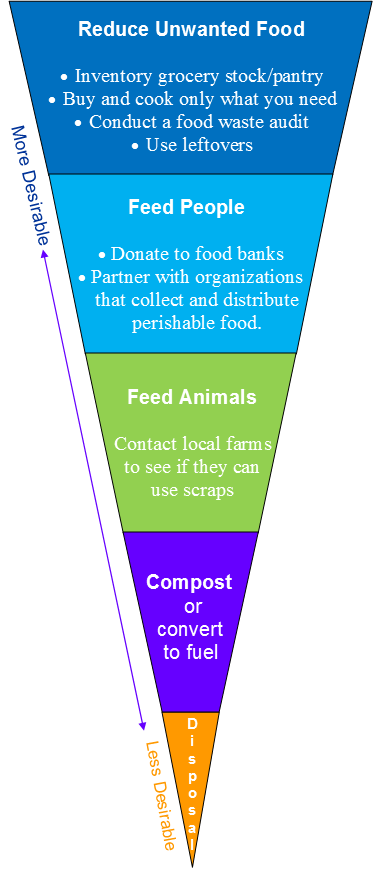 Source: Maine DEPFood Loss Prevention Options for Your SchoolBelow is a list of ideas and activities that grade schools may consider implementing to help prevent food loss and waste. □ Perform a food waste audit. See what’s being thrown out and why. o Get the students involved. Be there at the dish return line with a few volunteers, buckets, a log sheet and a weight scale. Record what and how much is being thrown out and why. Be sure to ask students for reasons why they didn’t finish their food. o In the kitchen, have only one food waste trash can and provide each staff member a small container to fill with food waste at their station. Before they empty their container, have staff weigh it and record the amount, type and reason the waste is being discarded on a log sheet located near the trash can. o Audit Tip: Volunteering can be part of the core curriculum or count toward community service hours for many student organizations. □ Set up a share table. Check with your local health department and school board to find out if donating and sharing is allowed. If so, set up a share table, a place students can return whole items that they choose not to eat so that they are available for others who may want additional helpings. □ Employ “Offer versus Serve.” Offer versus Serve is a provision in the U.S. Department of Agriculture’s (USDA) National School Lunch Program and their School Breakfast Program that allows students to decline some of the food offered that they do not intend to eat to help reduce food waste. □ Schedule recess before lunch. This strategy shows a reduction of plate waste and an increase in food and nutrient consumption. □ Provide children another choice of beverage in the food service line that is low cost for the school (e.g., water). □ Extend lunch periods from 20 to 30 minutes to reduce plate waste by nearly one-third. □ Minimize waste from mandatory fruit and vegetable servings. Many schools are required to offer or serve a fruit/vegetable serving to students. Below are tips to reduce waste associated with this requirement: o Slice the fruit: Cutting fruit into bite-sized pieces is easier to eat and encourages students to eat what is on their trays. o Give fruits and vegetables catchy names that appeal to children: Younger kids like fun names like “Xray Vision Carrots” and “Super Strength Spinach” while older children prefer more descriptive names like “Succulent Summer Corn” and “Crisp Celery and Carrots.” o Put healthy foods within reach: Moving salad bars and fruit closer to students' reach increases both sales and consumption. (Source: https://www.epa.gov/sustainable-management-food/food-loss-prevention-options-grade-schools-manufacturers-restaurants)CompostCompost looks and feels like fertile garden soil. This dark, crumbly, earthy-smelling stuff works wonders on all kinds of soil and provides vital nutrients to help plants grow and look better. Decomposing organisms consist of bacteria, fungi, and larger organisms such as worms, sow bugs, nematodes, and numerous others. Decomposing organisms need four key elements to thrive: nitrogen, carbon, moisture, and oxygen. (Source: https://www.nrcs.usda.gov/wps/portal/nrcs/detail/national/newsroom/features/?&cid=nrcs143_023537)All composting requires three basic ingredients:Browns - This includes materials such as dead leaves, branches, and twigs.Greens - This includes materials such as grass clippings, vegetable waste, fruit scraps, and coffee grounds.WaterHaving the right amount of water, greens, and browns is important for compost development.Your compost pile should have an equal amount of browns to greens. You should also alternate layers of organic materials of different-sized particles. The brown materials provide carbon for your compost, the green materials provide nitrogen, and the water provides moisture to help break down the organic matter. (Source: https://www.epa.gov/recycle/composting-home)What to CompostFruits and vegetables, Eggshells, Coffee grounds and filtersTea bags, Nut shells, Shredded newspaper, CardboardPaper, Yard trimmings, Grass clippings, HouseplantsHay and straw, Leaves, Sawdust, Wood chips, Cotton and Wool RagsDryer and vacuum cleaner lint, Hair and fur, Fireplace ashes (Source: https://www.epa.gov/recycle/composting-home)What Not to CompostBlack walnut tree leaves or twigs - Releases substances that might be harmful to plantsCoal or charcoal ash - - Might contain substances harmful to plantsDairy products - - Create odor problems and attract pests such as rodents and fliesDiseased or insect-ridden plants - - Diseases or insects might survive and be transferred back to other plantsFats, grease, lard, or oils - - Create odor problems and attract pests such as rodents and fliesMeat or fish bones and scraps - - Create odor problems and attract pests such as rodents and fliesPet wastes - - Might contain parasites, bacteria, germs, pathogens, and viruses harmful to humansYard trimmings treated with chemical pesticides - - Might kill beneficial composting organisms (Source: https://www.epa.gov/recycle/composting-home)Benefits of CompostingEnriches soil, helping retain moisture and suppress plant diseases and pests.Reduces the need for chemical fertilizers.Encourages the production of beneficial bacteria and fungi that break down organic matter to create humus, a rich nutrient-filled material.Reduces methane emissions from landfills and lowers your carbon footprint. (Source: https://www.epa.gov/recycle/composting-home) Backyard CompostingSelect a dry, shady spot near a water source for your compost pile or bin.Add brown and green materials as they are collected, making sure larger pieces are chopped or shredded.Moisten dry materials as they are added.Once your compost pile is established, mix grass clippings and green waste into the pile and bury fruit and vegetable waste under 10 inches of compost material.Optional: Cover top of compost with a tarp to keep it moist. When the material at the bottom is dark and rich in color, your compost is ready to use. This usually takes anywhere between two months to two years. (Source: https://www.epa.gov/recycle/composting-home)Indoor CompostingIf you do not have space for an outdoor compost pile, you can compost materials indoors using a special type of bin, which you can buy at a local hardware store, gardening supplies store, or make yourself. Remember to tend your pile and keep track of what you throw in. A properly managed compost bin will not attract pests or rodents and will not smell bad. Your compost should be ready in two to five weeks. (Source: https://www.epa.gov/recycle/composting-home)Food SustainabilityConsider Reducing Food WasteWasted food is a social problem: In 2013, 14.3 percent of U.S. households were food insecure at some time during the year. That is 48 million Americans, of which 16 million are children, living in food insecure households. Wholesome, nutritious food should feed people, not landfills.Wasted food is an environmental problem: Food is the largest stream of materials in American trash. Once wasted food reaches landfills, it produces methane, a powerful greenhouse gas.  Wasted food is an economic issue: It is estimated that at the retail and consumer levels in the United States, food loss and waste totals $161 billion dollars. (Source: https://www.epa.gov/sustainable-management-food/food-too-good-waste-implementation-guide-and-toolkit#whyis)Source: Maine DEPFood Loss Prevention Options for Your SchoolBelow is a list of ideas and activities that grade schools may consider implementing to help prevent food loss and waste. □ Perform a food waste audit. See what’s being thrown out and why. o Get the students involved. Be there at the dish return line with a few volunteers, buckets, a log sheet and a weight scale. Record what and how much is being thrown out and why. Be sure to ask students for reasons why they didn’t finish their food. o In the kitchen, have only one food waste trash can and provide each staff member a small container to fill with food waste at their station. Before they empty their container, have staff weigh it and record the amount, type and reason the waste is being discarded on a log sheet located near the trash can. o Audit Tip: Volunteering can be part of the core curriculum or count toward community service hours for many student organizations. □ Set up a share table. Check with your local health department and school board to find out if donating and sharing is allowed. If so, set up a share table, a place students can return whole items that they choose not to eat so that they are available for others who may want additional helpings. □ Employ “Offer versus Serve.” Offer versus Serve is a provision in the U.S. Department of Agriculture’s (USDA) National School Lunch Program and their School Breakfast Program that allows students to decline some of the food offered that they do not intend to eat to help reduce food waste. □ Schedule recess before lunch. This strategy shows a reduction of plate waste and an increase in food and nutrient consumption. □ Provide children another choice of beverage in the food service line that is low cost for the school (e.g., water). □ Extend lunch periods from 20 to 30 minutes to reduce plate waste by nearly one-third. □ Minimize waste from mandatory fruit and vegetable servings. Many schools are required to offer or serve a fruit/vegetable serving to students. Below are tips to reduce waste associated with this requirement: o Slice the fruit: Cutting fruit into bite-sized pieces is easier to eat and encourages students to eat what is on their trays. o Give fruits and vegetables catchy names that appeal to children: Younger kids like fun names like “Xray Vision Carrots” and “Super Strength Spinach” while older children prefer more descriptive names like “Succulent Summer Corn” and “Crisp Celery and Carrots.” o Put healthy foods within reach: Moving salad bars and fruit closer to students' reach increases both sales and consumption. (Source: https://www.epa.gov/sustainable-management-food/food-loss-prevention-options-grade-schools-manufacturers-restaurants)CompostCompost looks and feels like fertile garden soil. This dark, crumbly, earthy-smelling stuff works wonders on all kinds of soil and provides vital nutrients to help plants grow and look better. Decomposing organisms consist of bacteria, fungi, and larger organisms such as worms, sow bugs, nematodes, and numerous others. Decomposing organisms need four key elements to thrive: nitrogen, carbon, moisture, and oxygen. (Source: https://www.nrcs.usda.gov/wps/portal/nrcs/detail/national/newsroom/features/?&cid=nrcs143_023537)All composting requires three basic ingredients:Browns - This includes materials such as dead leaves, branches, and twigs.Greens - This includes materials such as grass clippings, vegetable waste, fruit scraps, and coffee grounds.WaterHaving the right amount of water, greens, and browns is important for compost development.Your compost pile should have an equal amount of browns to greens. You should also alternate layers of organic materials of different-sized particles. The brown materials provide carbon for your compost, the green materials provide nitrogen, and the water provides moisture to help break down the organic matter. (Source: https://www.epa.gov/recycle/composting-home)What to CompostFruits and vegetables, Eggshells, Coffee grounds and filtersTea bags, Nut shells, Shredded newspaper, CardboardPaper, Yard trimmings, Grass clippings, HouseplantsHay and straw, Leaves, Sawdust, Wood chips, Cotton and Wool RagsDryer and vacuum cleaner lint, Hair and fur, Fireplace ashes (Source: https://www.epa.gov/recycle/composting-home)What Not to CompostBlack walnut tree leaves or twigs - Releases substances that might be harmful to plantsCoal or charcoal ash - - Might contain substances harmful to plantsDairy products - - Create odor problems and attract pests such as rodents and fliesDiseased or insect-ridden plants - - Diseases or insects might survive and be transferred back to other plantsFats, grease, lard, or oils - - Create odor problems and attract pests such as rodents and fliesMeat or fish bones and scraps - - Create odor problems and attract pests such as rodents and fliesPet wastes - - Might contain parasites, bacteria, germs, pathogens, and viruses harmful to humansYard trimmings treated with chemical pesticides - - Might kill beneficial composting organisms (Source: https://www.epa.gov/recycle/composting-home)Benefits of CompostingEnriches soil, helping retain moisture and suppress plant diseases and pests.Reduces the need for chemical fertilizers.Encourages the production of beneficial bacteria and fungi that break down organic matter to create humus, a rich nutrient-filled material.Reduces methane emissions from landfills and lowers your carbon footprint. (Source: https://www.epa.gov/recycle/composting-home) Backyard CompostingSelect a dry, shady spot near a water source for your compost pile or bin.Add brown and green materials as they are collected, making sure larger pieces are chopped or shredded.Moisten dry materials as they are added.Once your compost pile is established, mix grass clippings and green waste into the pile and bury fruit and vegetable waste under 10 inches of compost material.Optional: Cover top of compost with a tarp to keep it moist. When the material at the bottom is dark and rich in color, your compost is ready to use. This usually takes anywhere between two months to two years. (Source: https://www.epa.gov/recycle/composting-home)Indoor CompostingIf you do not have space for an outdoor compost pile, you can compost materials indoors using a special type of bin, which you can buy at a local hardware store, gardening supplies store, or make yourself. Remember to tend your pile and keep track of what you throw in. A properly managed compost bin will not attract pests or rodents and will not smell bad. Your compost should be ready in two to five weeks. (Source: https://www.epa.gov/recycle/composting-home)Food SustainabilityConsider Reducing Food WasteWasted food is a social problem: In 2013, 14.3 percent of U.S. households were food insecure at some time during the year. That is 48 million Americans, of which 16 million are children, living in food insecure households. Wholesome, nutritious food should feed people, not landfills.Wasted food is an environmental problem: Food is the largest stream of materials in American trash. Once wasted food reaches landfills, it produces methane, a powerful greenhouse gas.  Wasted food is an economic issue: It is estimated that at the retail and consumer levels in the United States, food loss and waste totals $161 billion dollars. (Source: https://www.epa.gov/sustainable-management-food/food-too-good-waste-implementation-guide-and-toolkit#whyis)Source: Maine DEPFood Loss Prevention Options for Your SchoolBelow is a list of ideas and activities that grade schools may consider implementing to help prevent food loss and waste. □ Perform a food waste audit. See what’s being thrown out and why. o Get the students involved. Be there at the dish return line with a few volunteers, buckets, a log sheet and a weight scale. Record what and how much is being thrown out and why. Be sure to ask students for reasons why they didn’t finish their food. o In the kitchen, have only one food waste trash can and provide each staff member a small container to fill with food waste at their station. Before they empty their container, have staff weigh it and record the amount, type and reason the waste is being discarded on a log sheet located near the trash can. o Audit Tip: Volunteering can be part of the core curriculum or count toward community service hours for many student organizations. □ Set up a share table. Check with your local health department and school board to find out if donating and sharing is allowed. If so, set up a share table, a place students can return whole items that they choose not to eat so that they are available for others who may want additional helpings. □ Employ “Offer versus Serve.” Offer versus Serve is a provision in the U.S. Department of Agriculture’s (USDA) National School Lunch Program and their School Breakfast Program that allows students to decline some of the food offered that they do not intend to eat to help reduce food waste. □ Schedule recess before lunch. This strategy shows a reduction of plate waste and an increase in food and nutrient consumption. □ Provide children another choice of beverage in the food service line that is low cost for the school (e.g., water). □ Extend lunch periods from 20 to 30 minutes to reduce plate waste by nearly one-third. □ Minimize waste from mandatory fruit and vegetable servings. Many schools are required to offer or serve a fruit/vegetable serving to students. Below are tips to reduce waste associated with this requirement: o Slice the fruit: Cutting fruit into bite-sized pieces is easier to eat and encourages students to eat what is on their trays. o Give fruits and vegetables catchy names that appeal to children: Younger kids like fun names like “Xray Vision Carrots” and “Super Strength Spinach” while older children prefer more descriptive names like “Succulent Summer Corn” and “Crisp Celery and Carrots.” o Put healthy foods within reach: Moving salad bars and fruit closer to students' reach increases both sales and consumption. (Source: https://www.epa.gov/sustainable-management-food/food-loss-prevention-options-grade-schools-manufacturers-restaurants)CompostCompost looks and feels like fertile garden soil. This dark, crumbly, earthy-smelling stuff works wonders on all kinds of soil and provides vital nutrients to help plants grow and look better. Decomposing organisms consist of bacteria, fungi, and larger organisms such as worms, sow bugs, nematodes, and numerous others. Decomposing organisms need four key elements to thrive: nitrogen, carbon, moisture, and oxygen. (Source: https://www.nrcs.usda.gov/wps/portal/nrcs/detail/national/newsroom/features/?&cid=nrcs143_023537)All composting requires three basic ingredients:Browns - This includes materials such as dead leaves, branches, and twigs.Greens - This includes materials such as grass clippings, vegetable waste, fruit scraps, and coffee grounds.WaterHaving the right amount of water, greens, and browns is important for compost development.Your compost pile should have an equal amount of browns to greens. You should also alternate layers of organic materials of different-sized particles. The brown materials provide carbon for your compost, the green materials provide nitrogen, and the water provides moisture to help break down the organic matter. (Source: https://www.epa.gov/recycle/composting-home)What to CompostFruits and vegetables, Eggshells, Coffee grounds and filtersTea bags, Nut shells, Shredded newspaper, CardboardPaper, Yard trimmings, Grass clippings, HouseplantsHay and straw, Leaves, Sawdust, Wood chips, Cotton and Wool RagsDryer and vacuum cleaner lint, Hair and fur, Fireplace ashes (Source: https://www.epa.gov/recycle/composting-home)What Not to CompostBlack walnut tree leaves or twigs - Releases substances that might be harmful to plantsCoal or charcoal ash - - Might contain substances harmful to plantsDairy products - - Create odor problems and attract pests such as rodents and fliesDiseased or insect-ridden plants - - Diseases or insects might survive and be transferred back to other plantsFats, grease, lard, or oils - - Create odor problems and attract pests such as rodents and fliesMeat or fish bones and scraps - - Create odor problems and attract pests such as rodents and fliesPet wastes - - Might contain parasites, bacteria, germs, pathogens, and viruses harmful to humansYard trimmings treated with chemical pesticides - - Might kill beneficial composting organisms (Source: https://www.epa.gov/recycle/composting-home)Benefits of CompostingEnriches soil, helping retain moisture and suppress plant diseases and pests.Reduces the need for chemical fertilizers.Encourages the production of beneficial bacteria and fungi that break down organic matter to create humus, a rich nutrient-filled material.Reduces methane emissions from landfills and lowers your carbon footprint. (Source: https://www.epa.gov/recycle/composting-home) Backyard CompostingSelect a dry, shady spot near a water source for your compost pile or bin.Add brown and green materials as they are collected, making sure larger pieces are chopped or shredded.Moisten dry materials as they are added.Once your compost pile is established, mix grass clippings and green waste into the pile and bury fruit and vegetable waste under 10 inches of compost material.Optional: Cover top of compost with a tarp to keep it moist. When the material at the bottom is dark and rich in color, your compost is ready to use. This usually takes anywhere between two months to two years. (Source: https://www.epa.gov/recycle/composting-home)Indoor CompostingIf you do not have space for an outdoor compost pile, you can compost materials indoors using a special type of bin, which you can buy at a local hardware store, gardening supplies store, or make yourself. Remember to tend your pile and keep track of what you throw in. A properly managed compost bin will not attract pests or rodents and will not smell bad. Your compost should be ready in two to five weeks. (Source: https://www.epa.gov/recycle/composting-home)Food SustainabilityConsider Reducing Food WasteWasted food is a social problem: In 2013, 14.3 percent of U.S. households were food insecure at some time during the year. That is 48 million Americans, of which 16 million are children, living in food insecure households. Wholesome, nutritious food should feed people, not landfills.Wasted food is an environmental problem: Food is the largest stream of materials in American trash. Once wasted food reaches landfills, it produces methane, a powerful greenhouse gas.  Wasted food is an economic issue: It is estimated that at the retail and consumer levels in the United States, food loss and waste totals $161 billion dollars. (Source: https://www.epa.gov/sustainable-management-food/food-too-good-waste-implementation-guide-and-toolkit#whyis)Source: Maine DEPFood Loss Prevention Options for Your SchoolBelow is a list of ideas and activities that grade schools may consider implementing to help prevent food loss and waste. □ Perform a food waste audit. See what’s being thrown out and why. o Get the students involved. Be there at the dish return line with a few volunteers, buckets, a log sheet and a weight scale. Record what and how much is being thrown out and why. Be sure to ask students for reasons why they didn’t finish their food. o In the kitchen, have only one food waste trash can and provide each staff member a small container to fill with food waste at their station. Before they empty their container, have staff weigh it and record the amount, type and reason the waste is being discarded on a log sheet located near the trash can. o Audit Tip: Volunteering can be part of the core curriculum or count toward community service hours for many student organizations. □ Set up a share table. Check with your local health department and school board to find out if donating and sharing is allowed. If so, set up a share table, a place students can return whole items that they choose not to eat so that they are available for others who may want additional helpings. □ Employ “Offer versus Serve.” Offer versus Serve is a provision in the U.S. Department of Agriculture’s (USDA) National School Lunch Program and their School Breakfast Program that allows students to decline some of the food offered that they do not intend to eat to help reduce food waste. □ Schedule recess before lunch. This strategy shows a reduction of plate waste and an increase in food and nutrient consumption. □ Provide children another choice of beverage in the food service line that is low cost for the school (e.g., water). □ Extend lunch periods from 20 to 30 minutes to reduce plate waste by nearly one-third. □ Minimize waste from mandatory fruit and vegetable servings. Many schools are required to offer or serve a fruit/vegetable serving to students. Below are tips to reduce waste associated with this requirement: o Slice the fruit: Cutting fruit into bite-sized pieces is easier to eat and encourages students to eat what is on their trays. o Give fruits and vegetables catchy names that appeal to children: Younger kids like fun names like “Xray Vision Carrots” and “Super Strength Spinach” while older children prefer more descriptive names like “Succulent Summer Corn” and “Crisp Celery and Carrots.” o Put healthy foods within reach: Moving salad bars and fruit closer to students' reach increases both sales and consumption. (Source: https://www.epa.gov/sustainable-management-food/food-loss-prevention-options-grade-schools-manufacturers-restaurants)CompostCompost looks and feels like fertile garden soil. This dark, crumbly, earthy-smelling stuff works wonders on all kinds of soil and provides vital nutrients to help plants grow and look better. Decomposing organisms consist of bacteria, fungi, and larger organisms such as worms, sow bugs, nematodes, and numerous others. Decomposing organisms need four key elements to thrive: nitrogen, carbon, moisture, and oxygen. (Source: https://www.nrcs.usda.gov/wps/portal/nrcs/detail/national/newsroom/features/?&cid=nrcs143_023537)All composting requires three basic ingredients:Browns - This includes materials such as dead leaves, branches, and twigs.Greens - This includes materials such as grass clippings, vegetable waste, fruit scraps, and coffee grounds.WaterHaving the right amount of water, greens, and browns is important for compost development.Your compost pile should have an equal amount of browns to greens. You should also alternate layers of organic materials of different-sized particles. The brown materials provide carbon for your compost, the green materials provide nitrogen, and the water provides moisture to help break down the organic matter. (Source: https://www.epa.gov/recycle/composting-home)What to CompostFruits and vegetables, Eggshells, Coffee grounds and filtersTea bags, Nut shells, Shredded newspaper, CardboardPaper, Yard trimmings, Grass clippings, HouseplantsHay and straw, Leaves, Sawdust, Wood chips, Cotton and Wool RagsDryer and vacuum cleaner lint, Hair and fur, Fireplace ashes (Source: https://www.epa.gov/recycle/composting-home)What Not to CompostBlack walnut tree leaves or twigs - Releases substances that might be harmful to plantsCoal or charcoal ash - - Might contain substances harmful to plantsDairy products - - Create odor problems and attract pests such as rodents and fliesDiseased or insect-ridden plants - - Diseases or insects might survive and be transferred back to other plantsFats, grease, lard, or oils - - Create odor problems and attract pests such as rodents and fliesMeat or fish bones and scraps - - Create odor problems and attract pests such as rodents and fliesPet wastes - - Might contain parasites, bacteria, germs, pathogens, and viruses harmful to humansYard trimmings treated with chemical pesticides - - Might kill beneficial composting organisms (Source: https://www.epa.gov/recycle/composting-home)Benefits of CompostingEnriches soil, helping retain moisture and suppress plant diseases and pests.Reduces the need for chemical fertilizers.Encourages the production of beneficial bacteria and fungi that break down organic matter to create humus, a rich nutrient-filled material.Reduces methane emissions from landfills and lowers your carbon footprint. (Source: https://www.epa.gov/recycle/composting-home) Backyard CompostingSelect a dry, shady spot near a water source for your compost pile or bin.Add brown and green materials as they are collected, making sure larger pieces are chopped or shredded.Moisten dry materials as they are added.Once your compost pile is established, mix grass clippings and green waste into the pile and bury fruit and vegetable waste under 10 inches of compost material.Optional: Cover top of compost with a tarp to keep it moist. When the material at the bottom is dark and rich in color, your compost is ready to use. This usually takes anywhere between two months to two years. (Source: https://www.epa.gov/recycle/composting-home)Indoor CompostingIf you do not have space for an outdoor compost pile, you can compost materials indoors using a special type of bin, which you can buy at a local hardware store, gardening supplies store, or make yourself. Remember to tend your pile and keep track of what you throw in. A properly managed compost bin will not attract pests or rodents and will not smell bad. Your compost should be ready in two to five weeks. (Source: https://www.epa.gov/recycle/composting-home)Food SustainabilityConsider Reducing Food WasteWasted food is a social problem: In 2013, 14.3 percent of U.S. households were food insecure at some time during the year. That is 48 million Americans, of which 16 million are children, living in food insecure households. Wholesome, nutritious food should feed people, not landfills.Wasted food is an environmental problem: Food is the largest stream of materials in American trash. Once wasted food reaches landfills, it produces methane, a powerful greenhouse gas.  Wasted food is an economic issue: It is estimated that at the retail and consumer levels in the United States, food loss and waste totals $161 billion dollars. (Source: https://www.epa.gov/sustainable-management-food/food-too-good-waste-implementation-guide-and-toolkit#whyis)Source: Maine DEPFood Loss Prevention Options for Your SchoolBelow is a list of ideas and activities that grade schools may consider implementing to help prevent food loss and waste. □ Perform a food waste audit. See what’s being thrown out and why. o Get the students involved. Be there at the dish return line with a few volunteers, buckets, a log sheet and a weight scale. Record what and how much is being thrown out and why. Be sure to ask students for reasons why they didn’t finish their food. o In the kitchen, have only one food waste trash can and provide each staff member a small container to fill with food waste at their station. Before they empty their container, have staff weigh it and record the amount, type and reason the waste is being discarded on a log sheet located near the trash can. o Audit Tip: Volunteering can be part of the core curriculum or count toward community service hours for many student organizations. □ Set up a share table. Check with your local health department and school board to find out if donating and sharing is allowed. If so, set up a share table, a place students can return whole items that they choose not to eat so that they are available for others who may want additional helpings. □ Employ “Offer versus Serve.” Offer versus Serve is a provision in the U.S. Department of Agriculture’s (USDA) National School Lunch Program and their School Breakfast Program that allows students to decline some of the food offered that they do not intend to eat to help reduce food waste. □ Schedule recess before lunch. This strategy shows a reduction of plate waste and an increase in food and nutrient consumption. □ Provide children another choice of beverage in the food service line that is low cost for the school (e.g., water). □ Extend lunch periods from 20 to 30 minutes to reduce plate waste by nearly one-third. □ Minimize waste from mandatory fruit and vegetable servings. Many schools are required to offer or serve a fruit/vegetable serving to students. Below are tips to reduce waste associated with this requirement: o Slice the fruit: Cutting fruit into bite-sized pieces is easier to eat and encourages students to eat what is on their trays. o Give fruits and vegetables catchy names that appeal to children: Younger kids like fun names like “Xray Vision Carrots” and “Super Strength Spinach” while older children prefer more descriptive names like “Succulent Summer Corn” and “Crisp Celery and Carrots.” o Put healthy foods within reach: Moving salad bars and fruit closer to students' reach increases both sales and consumption. (Source: https://www.epa.gov/sustainable-management-food/food-loss-prevention-options-grade-schools-manufacturers-restaurants)CompostCompost looks and feels like fertile garden soil. This dark, crumbly, earthy-smelling stuff works wonders on all kinds of soil and provides vital nutrients to help plants grow and look better. Decomposing organisms consist of bacteria, fungi, and larger organisms such as worms, sow bugs, nematodes, and numerous others. Decomposing organisms need four key elements to thrive: nitrogen, carbon, moisture, and oxygen. (Source: https://www.nrcs.usda.gov/wps/portal/nrcs/detail/national/newsroom/features/?&cid=nrcs143_023537)All composting requires three basic ingredients:Browns - This includes materials such as dead leaves, branches, and twigs.Greens - This includes materials such as grass clippings, vegetable waste, fruit scraps, and coffee grounds.WaterHaving the right amount of water, greens, and browns is important for compost development.Your compost pile should have an equal amount of browns to greens. You should also alternate layers of organic materials of different-sized particles. The brown materials provide carbon for your compost, the green materials provide nitrogen, and the water provides moisture to help break down the organic matter. (Source: https://www.epa.gov/recycle/composting-home)What to CompostFruits and vegetables, Eggshells, Coffee grounds and filtersTea bags, Nut shells, Shredded newspaper, CardboardPaper, Yard trimmings, Grass clippings, HouseplantsHay and straw, Leaves, Sawdust, Wood chips, Cotton and Wool RagsDryer and vacuum cleaner lint, Hair and fur, Fireplace ashes (Source: https://www.epa.gov/recycle/composting-home)What Not to CompostBlack walnut tree leaves or twigs - Releases substances that might be harmful to plantsCoal or charcoal ash - - Might contain substances harmful to plantsDairy products - - Create odor problems and attract pests such as rodents and fliesDiseased or insect-ridden plants - - Diseases or insects might survive and be transferred back to other plantsFats, grease, lard, or oils - - Create odor problems and attract pests such as rodents and fliesMeat or fish bones and scraps - - Create odor problems and attract pests such as rodents and fliesPet wastes - - Might contain parasites, bacteria, germs, pathogens, and viruses harmful to humansYard trimmings treated with chemical pesticides - - Might kill beneficial composting organisms (Source: https://www.epa.gov/recycle/composting-home)Benefits of CompostingEnriches soil, helping retain moisture and suppress plant diseases and pests.Reduces the need for chemical fertilizers.Encourages the production of beneficial bacteria and fungi that break down organic matter to create humus, a rich nutrient-filled material.Reduces methane emissions from landfills and lowers your carbon footprint. (Source: https://www.epa.gov/recycle/composting-home) Backyard CompostingSelect a dry, shady spot near a water source for your compost pile or bin.Add brown and green materials as they are collected, making sure larger pieces are chopped or shredded.Moisten dry materials as they are added.Once your compost pile is established, mix grass clippings and green waste into the pile and bury fruit and vegetable waste under 10 inches of compost material.Optional: Cover top of compost with a tarp to keep it moist. When the material at the bottom is dark and rich in color, your compost is ready to use. This usually takes anywhere between two months to two years. (Source: https://www.epa.gov/recycle/composting-home)Indoor CompostingIf you do not have space for an outdoor compost pile, you can compost materials indoors using a special type of bin, which you can buy at a local hardware store, gardening supplies store, or make yourself. Remember to tend your pile and keep track of what you throw in. A properly managed compost bin will not attract pests or rodents and will not smell bad. Your compost should be ready in two to five weeks. (Source: https://www.epa.gov/recycle/composting-home)Food SustainabilityConsider Reducing Food WasteWasted food is a social problem: In 2013, 14.3 percent of U.S. households were food insecure at some time during the year. That is 48 million Americans, of which 16 million are children, living in food insecure households. Wholesome, nutritious food should feed people, not landfills.Wasted food is an environmental problem: Food is the largest stream of materials in American trash. Once wasted food reaches landfills, it produces methane, a powerful greenhouse gas.  Wasted food is an economic issue: It is estimated that at the retail and consumer levels in the United States, food loss and waste totals $161 billion dollars. (Source: https://www.epa.gov/sustainable-management-food/food-too-good-waste-implementation-guide-and-toolkit#whyis)Source: Maine DEPFood Loss Prevention Options for Your SchoolBelow is a list of ideas and activities that grade schools may consider implementing to help prevent food loss and waste. □ Perform a food waste audit. See what’s being thrown out and why. o Get the students involved. Be there at the dish return line with a few volunteers, buckets, a log sheet and a weight scale. Record what and how much is being thrown out and why. Be sure to ask students for reasons why they didn’t finish their food. o In the kitchen, have only one food waste trash can and provide each staff member a small container to fill with food waste at their station. Before they empty their container, have staff weigh it and record the amount, type and reason the waste is being discarded on a log sheet located near the trash can. o Audit Tip: Volunteering can be part of the core curriculum or count toward community service hours for many student organizations. □ Set up a share table. Check with your local health department and school board to find out if donating and sharing is allowed. If so, set up a share table, a place students can return whole items that they choose not to eat so that they are available for others who may want additional helpings. □ Employ “Offer versus Serve.” Offer versus Serve is a provision in the U.S. Department of Agriculture’s (USDA) National School Lunch Program and their School Breakfast Program that allows students to decline some of the food offered that they do not intend to eat to help reduce food waste. □ Schedule recess before lunch. This strategy shows a reduction of plate waste and an increase in food and nutrient consumption. □ Provide children another choice of beverage in the food service line that is low cost for the school (e.g., water). □ Extend lunch periods from 20 to 30 minutes to reduce plate waste by nearly one-third. □ Minimize waste from mandatory fruit and vegetable servings. Many schools are required to offer or serve a fruit/vegetable serving to students. Below are tips to reduce waste associated with this requirement: o Slice the fruit: Cutting fruit into bite-sized pieces is easier to eat and encourages students to eat what is on their trays. o Give fruits and vegetables catchy names that appeal to children: Younger kids like fun names like “Xray Vision Carrots” and “Super Strength Spinach” while older children prefer more descriptive names like “Succulent Summer Corn” and “Crisp Celery and Carrots.” o Put healthy foods within reach: Moving salad bars and fruit closer to students' reach increases both sales and consumption. (Source: https://www.epa.gov/sustainable-management-food/food-loss-prevention-options-grade-schools-manufacturers-restaurants)Cross Cutting IdeaCross Cutting IdeaAll human activity draws on natural resources and has both short and long-term consequences, positive as well as negative, for the health of people and the natural environment.What negative consequences can occur when composting does not occur?  Where will the waste go?Scientific knowledge can describe the consequences of actions but does not necessarily prescribe the decisions that society takes.What is food sustainability?  If we know that some people go without the necessary food, why do we as a society throw so much away?  What could you do to encourage food sustainability in your community?All human activity draws on natural resources and has both short and long-term consequences, positive as well as negative, for the health of people and the natural environment.What negative consequences can occur when composting does not occur?  Where will the waste go?Scientific knowledge can describe the consequences of actions but does not necessarily prescribe the decisions that society takes.What is food sustainability?  If we know that some people go without the necessary food, why do we as a society throw so much away?  What could you do to encourage food sustainability in your community?All human activity draws on natural resources and has both short and long-term consequences, positive as well as negative, for the health of people and the natural environment.What negative consequences can occur when composting does not occur?  Where will the waste go?Scientific knowledge can describe the consequences of actions but does not necessarily prescribe the decisions that society takes.What is food sustainability?  If we know that some people go without the necessary food, why do we as a society throw so much away?  What could you do to encourage food sustainability in your community?All human activity draws on natural resources and has both short and long-term consequences, positive as well as negative, for the health of people and the natural environment.What negative consequences can occur when composting does not occur?  Where will the waste go?Scientific knowledge can describe the consequences of actions but does not necessarily prescribe the decisions that society takes.What is food sustainability?  If we know that some people go without the necessary food, why do we as a society throw so much away?  What could you do to encourage food sustainability in your community?Questions for DiscussionQuestions for DiscussionSource Material taken from https://aggie-horticulture.tamu.edu/earthkind/landscape/dont-bag-it/chapter-6-composting-questions-and-answers/Source Material taken from https://aggie-horticulture.tamu.edu/earthkind/landscape/dont-bag-it/chapter-6-composting-questions-and-answers/Source Material taken from https://aggie-horticulture.tamu.edu/earthkind/landscape/dont-bag-it/chapter-6-composting-questions-and-answers/Source Material taken from https://aggie-horticulture.tamu.edu/earthkind/landscape/dont-bag-it/chapter-6-composting-questions-and-answers/What is compost?Compost is the partially decomposed remains of plants. In its final state of decomposition, it is referred to as humus.Is it necessary to shred materials for the compost pile?The finer the material is that goes into the compost pile the quicker and more thorough the decomposition. Do compost piles have offensive odors?Not if composting is done properly (i.e. provided good aeration and moisture for rapid decomposition).How do you know when compost is finished?When is has become dark, loose and crumbly; and if in a hot pile, when it doesn’t re-heat upon turning. Sifting out unfinished materials is helpful if the aesthetics are a problemShould the compost pile/bin be placed in the shade or sun?A sunny spot is best because the heat of the sun speeds decomposition. However, the pile also dries out faster and requires more frequent watering than a pile in the shade.What is compost?Compost is the partially decomposed remains of plants. In its final state of decomposition, it is referred to as humus.Is it necessary to shred materials for the compost pile?The finer the material is that goes into the compost pile the quicker and more thorough the decomposition. Do compost piles have offensive odors?Not if composting is done properly (i.e. provided good aeration and moisture for rapid decomposition).How do you know when compost is finished?When is has become dark, loose and crumbly; and if in a hot pile, when it doesn’t re-heat upon turning. Sifting out unfinished materials is helpful if the aesthetics are a problemShould the compost pile/bin be placed in the shade or sun?A sunny spot is best because the heat of the sun speeds decomposition. However, the pile also dries out faster and requires more frequent watering than a pile in the shade.What is compost?Compost is the partially decomposed remains of plants. In its final state of decomposition, it is referred to as humus.Is it necessary to shred materials for the compost pile?The finer the material is that goes into the compost pile the quicker and more thorough the decomposition. Do compost piles have offensive odors?Not if composting is done properly (i.e. provided good aeration and moisture for rapid decomposition).How do you know when compost is finished?When is has become dark, loose and crumbly; and if in a hot pile, when it doesn’t re-heat upon turning. Sifting out unfinished materials is helpful if the aesthetics are a problemShould the compost pile/bin be placed in the shade or sun?A sunny spot is best because the heat of the sun speeds decomposition. However, the pile also dries out faster and requires more frequent watering than a pile in the shade.What is compost?Compost is the partially decomposed remains of plants. In its final state of decomposition, it is referred to as humus.Is it necessary to shred materials for the compost pile?The finer the material is that goes into the compost pile the quicker and more thorough the decomposition. Do compost piles have offensive odors?Not if composting is done properly (i.e. provided good aeration and moisture for rapid decomposition).How do you know when compost is finished?When is has become dark, loose and crumbly; and if in a hot pile, when it doesn’t re-heat upon turning. Sifting out unfinished materials is helpful if the aesthetics are a problemShould the compost pile/bin be placed in the shade or sun?A sunny spot is best because the heat of the sun speeds decomposition. However, the pile also dries out faster and requires more frequent watering than a pile in the shade.What is compost?Compost is the partially decomposed remains of plants. In its final state of decomposition, it is referred to as humus.Is it necessary to shred materials for the compost pile?The finer the material is that goes into the compost pile the quicker and more thorough the decomposition. Do compost piles have offensive odors?Not if composting is done properly (i.e. provided good aeration and moisture for rapid decomposition).How do you know when compost is finished?When is has become dark, loose and crumbly; and if in a hot pile, when it doesn’t re-heat upon turning. Sifting out unfinished materials is helpful if the aesthetics are a problemShould the compost pile/bin be placed in the shade or sun?A sunny spot is best because the heat of the sun speeds decomposition. However, the pile also dries out faster and requires more frequent watering than a pile in the shade.What is compost?Compost is the partially decomposed remains of plants. In its final state of decomposition, it is referred to as humus.Is it necessary to shred materials for the compost pile?The finer the material is that goes into the compost pile the quicker and more thorough the decomposition. Do compost piles have offensive odors?Not if composting is done properly (i.e. provided good aeration and moisture for rapid decomposition).How do you know when compost is finished?When is has become dark, loose and crumbly; and if in a hot pile, when it doesn’t re-heat upon turning. Sifting out unfinished materials is helpful if the aesthetics are a problemShould the compost pile/bin be placed in the shade or sun?A sunny spot is best because the heat of the sun speeds decomposition. However, the pile also dries out faster and requires more frequent watering than a pile in the shade.Project 1Can everything be turned into compost?Project 1Can everything be turned into compost?Project 1Can everything be turned into compost?Materials taken from Source: https://compostingcouncil.org/wp-content/uploads/2015/06/CompostingHandbook.pdfMaterials taken from Source: https://compostingcouncil.org/wp-content/uploads/2015/06/CompostingHandbook.pdfMaterials taken from Source: https://compostingcouncil.org/wp-content/uploads/2015/06/CompostingHandbook.pdfActivity 1. Find four or five widemouthed glass jars. You’ll want to be able to see through the sides of them. 2. Collect a banana skin or apple core, a scrap of newspaper, a leaf (green or brown), and a piece of plastic. There may be other things you want to test as well. 3. Place each of these items in a separate jar. Hold them close to the side, where you can see them, and fill the jars with ordinary soil. 4. Don’t cover the jars, but make sure the soil covers your samples. Label each jar for contents.5. Water every day, just enough to keep the soil damp. Don’t let it dry out or freeze. 6. Watch what happens, or doesn’t happen, in each jar. You’ll soon notice changes in some of your samples as they start to decompose. Some change faster than others, and the piece of plastic won’t change at all! Anything that once came from a living thing is called “organic” and will break down. You can use these to make compost. What do you think happens to all these things when they’re taken away by the garbage collector and buried in a landfill?Activity 1. Find four or five widemouthed glass jars. You’ll want to be able to see through the sides of them. 2. Collect a banana skin or apple core, a scrap of newspaper, a leaf (green or brown), and a piece of plastic. There may be other things you want to test as well. 3. Place each of these items in a separate jar. Hold them close to the side, where you can see them, and fill the jars with ordinary soil. 4. Don’t cover the jars, but make sure the soil covers your samples. Label each jar for contents.5. Water every day, just enough to keep the soil damp. Don’t let it dry out or freeze. 6. Watch what happens, or doesn’t happen, in each jar. You’ll soon notice changes in some of your samples as they start to decompose. Some change faster than others, and the piece of plastic won’t change at all! Anything that once came from a living thing is called “organic” and will break down. You can use these to make compost. What do you think happens to all these things when they’re taken away by the garbage collector and buried in a landfill?Activity 1. Find four or five widemouthed glass jars. You’ll want to be able to see through the sides of them. 2. Collect a banana skin or apple core, a scrap of newspaper, a leaf (green or brown), and a piece of plastic. There may be other things you want to test as well. 3. Place each of these items in a separate jar. Hold them close to the side, where you can see them, and fill the jars with ordinary soil. 4. Don’t cover the jars, but make sure the soil covers your samples. Label each jar for contents.5. Water every day, just enough to keep the soil damp. Don’t let it dry out or freeze. 6. Watch what happens, or doesn’t happen, in each jar. You’ll soon notice changes in some of your samples as they start to decompose. Some change faster than others, and the piece of plastic won’t change at all! Anything that once came from a living thing is called “organic” and will break down. You can use these to make compost. What do you think happens to all these things when they’re taken away by the garbage collector and buried in a landfill?Activity 1. Find four or five widemouthed glass jars. You’ll want to be able to see through the sides of them. 2. Collect a banana skin or apple core, a scrap of newspaper, a leaf (green or brown), and a piece of plastic. There may be other things you want to test as well. 3. Place each of these items in a separate jar. Hold them close to the side, where you can see them, and fill the jars with ordinary soil. 4. Don’t cover the jars, but make sure the soil covers your samples. Label each jar for contents.5. Water every day, just enough to keep the soil damp. Don’t let it dry out or freeze. 6. Watch what happens, or doesn’t happen, in each jar. You’ll soon notice changes in some of your samples as they start to decompose. Some change faster than others, and the piece of plastic won’t change at all! Anything that once came from a living thing is called “organic” and will break down. You can use these to make compost. What do you think happens to all these things when they’re taken away by the garbage collector and buried in a landfill?Activity 1. Find four or five widemouthed glass jars. You’ll want to be able to see through the sides of them. 2. Collect a banana skin or apple core, a scrap of newspaper, a leaf (green or brown), and a piece of plastic. There may be other things you want to test as well. 3. Place each of these items in a separate jar. Hold them close to the side, where you can see them, and fill the jars with ordinary soil. 4. Don’t cover the jars, but make sure the soil covers your samples. Label each jar for contents.5. Water every day, just enough to keep the soil damp. Don’t let it dry out or freeze. 6. Watch what happens, or doesn’t happen, in each jar. You’ll soon notice changes in some of your samples as they start to decompose. Some change faster than others, and the piece of plastic won’t change at all! Anything that once came from a living thing is called “organic” and will break down. You can use these to make compost. What do you think happens to all these things when they’re taken away by the garbage collector and buried in a landfill?Activity 1. Find four or five widemouthed glass jars. You’ll want to be able to see through the sides of them. 2. Collect a banana skin or apple core, a scrap of newspaper, a leaf (green or brown), and a piece of plastic. There may be other things you want to test as well. 3. Place each of these items in a separate jar. Hold them close to the side, where you can see them, and fill the jars with ordinary soil. 4. Don’t cover the jars, but make sure the soil covers your samples. Label each jar for contents.5. Water every day, just enough to keep the soil damp. Don’t let it dry out or freeze. 6. Watch what happens, or doesn’t happen, in each jar. You’ll soon notice changes in some of your samples as they start to decompose. Some change faster than others, and the piece of plastic won’t change at all! Anything that once came from a living thing is called “organic” and will break down. You can use these to make compost. What do you think happens to all these things when they’re taken away by the garbage collector and buried in a landfill?Project 2Food Sustainability Action Plan for your SchoolProject 2Food Sustainability Action Plan for your SchoolProject 2Food Sustainability Action Plan for your SchoolProject 2Food Sustainability Action Plan for your SchoolChoose one or more of the following topics for students and their teacher to consider implementing at their school.  For each topic chosen provide the following information to your school leadership for their consideration.List at least two reasons why minimizing food waste is a benefit for your school and community.Determine if there will be a cost associated with the food sustainability task you might like to adopt.Determine if there is a time constraint that may make the sustainability task you might like to adopt.Determine if there are any legal constraints that may make the sustainability task you might like to adopt un-doable.Prepare and write up your thoughts and action plan suggestions for your school leadership.Present your suggestions and findings to your school leadership for their consideration and/or implementation.Choose one or more of the following topics for students and their teacher to consider implementing at their school.  For each topic chosen provide the following information to your school leadership for their consideration.List at least two reasons why minimizing food waste is a benefit for your school and community.Determine if there will be a cost associated with the food sustainability task you might like to adopt.Determine if there is a time constraint that may make the sustainability task you might like to adopt.Determine if there are any legal constraints that may make the sustainability task you might like to adopt un-doable.Prepare and write up your thoughts and action plan suggestions for your school leadership.Present your suggestions and findings to your school leadership for their consideration and/or implementation.Choose one or more of the following topics for students and their teacher to consider implementing at their school.  For each topic chosen provide the following information to your school leadership for their consideration.List at least two reasons why minimizing food waste is a benefit for your school and community.Determine if there will be a cost associated with the food sustainability task you might like to adopt.Determine if there is a time constraint that may make the sustainability task you might like to adopt.Determine if there are any legal constraints that may make the sustainability task you might like to adopt un-doable.Prepare and write up your thoughts and action plan suggestions for your school leadership.Present your suggestions and findings to your school leadership for their consideration and/or implementation.Choose one or more of the following topics for students and their teacher to consider implementing at their school.  For each topic chosen provide the following information to your school leadership for their consideration.List at least two reasons why minimizing food waste is a benefit for your school and community.Determine if there will be a cost associated with the food sustainability task you might like to adopt.Determine if there is a time constraint that may make the sustainability task you might like to adopt.Determine if there are any legal constraints that may make the sustainability task you might like to adopt un-doable.Prepare and write up your thoughts and action plan suggestions for your school leadership.Present your suggestions and findings to your school leadership for their consideration and/or implementation.Choose one or more of the following topics for students and their teacher to consider implementing at their school.  For each topic chosen provide the following information to your school leadership for their consideration.List at least two reasons why minimizing food waste is a benefit for your school and community.Determine if there will be a cost associated with the food sustainability task you might like to adopt.Determine if there is a time constraint that may make the sustainability task you might like to adopt.Determine if there are any legal constraints that may make the sustainability task you might like to adopt un-doable.Prepare and write up your thoughts and action plan suggestions for your school leadership.Present your suggestions and findings to your school leadership for their consideration and/or implementation.Choose one or more of the following topics for students and their teacher to consider implementing at their school.  For each topic chosen provide the following information to your school leadership for their consideration.List at least two reasons why minimizing food waste is a benefit for your school and community.Determine if there will be a cost associated with the food sustainability task you might like to adopt.Determine if there is a time constraint that may make the sustainability task you might like to adopt.Determine if there are any legal constraints that may make the sustainability task you might like to adopt un-doable.Prepare and write up your thoughts and action plan suggestions for your school leadership.Present your suggestions and findings to your school leadership for their consideration and/or implementation.Teacher Prep Advanced Preparation Steps &DurationRead and consider associated background material, projects, and questions for discussion. (1 hour)View How to Make Compost  https://www.youtube.com/watch?v=q7LnBpJkuhs 
(~5:50 minutes)Review Composting and Food Sustainability PowerPoint (15 minutes)Assemble Project Materials & Practice Project (1hour)Read and consider associated background material, projects, and questions for discussion. (1 hour)View How to Make Compost  https://www.youtube.com/watch?v=q7LnBpJkuhs 
(~5:50 minutes)Review Composting and Food Sustainability PowerPoint (15 minutes)Assemble Project Materials & Practice Project (1hour)Read and consider associated background material, projects, and questions for discussion. (1 hour)View How to Make Compost  https://www.youtube.com/watch?v=q7LnBpJkuhs 
(~5:50 minutes)Review Composting and Food Sustainability PowerPoint (15 minutes)Assemble Project Materials & Practice Project (1hour)Read and consider associated background material, projects, and questions for discussion. (1 hour)View How to Make Compost  https://www.youtube.com/watch?v=q7LnBpJkuhs 
(~5:50 minutes)Review Composting and Food Sustainability PowerPoint (15 minutes)Assemble Project Materials & Practice Project (1hour)Needed Materials View How to Make Compost  https://www.youtube.com/watch?v=q7LnBpJkuhs (~5:50 minutes)Compost and Food Sustainability PowerPointCompost and Food Sustainability Lesson PlanInternet connectionComposting Project Materials: Four or five widemouthed glass jars.Banana skin or apple core, a scrap of newspaper, a leaf (green or brown), and a piece of plastic.Soil, enough to cover the materials you will place in the widemouthed glass jars.Four or five labels to describe materials in each jar.Record sheet, to keep a daily record of changes in each jar.Water, enough to moisturize your soil and composting materials.Food Sustainability Action Plan Materials:This project requires student brainstorming and planning of recommendations for the school leadership for your action plan.  Students can either make a poster to present their materials, or write a letter to present to their school leadership.View How to Make Compost  https://www.youtube.com/watch?v=q7LnBpJkuhs (~5:50 minutes)Compost and Food Sustainability PowerPointCompost and Food Sustainability Lesson PlanInternet connectionComposting Project Materials: Four or five widemouthed glass jars.Banana skin or apple core, a scrap of newspaper, a leaf (green or brown), and a piece of plastic.Soil, enough to cover the materials you will place in the widemouthed glass jars.Four or five labels to describe materials in each jar.Record sheet, to keep a daily record of changes in each jar.Water, enough to moisturize your soil and composting materials.Food Sustainability Action Plan Materials:This project requires student brainstorming and planning of recommendations for the school leadership for your action plan.  Students can either make a poster to present their materials, or write a letter to present to their school leadership.View How to Make Compost  https://www.youtube.com/watch?v=q7LnBpJkuhs (~5:50 minutes)Compost and Food Sustainability PowerPointCompost and Food Sustainability Lesson PlanInternet connectionComposting Project Materials: Four or five widemouthed glass jars.Banana skin or apple core, a scrap of newspaper, a leaf (green or brown), and a piece of plastic.Soil, enough to cover the materials you will place in the widemouthed glass jars.Four or five labels to describe materials in each jar.Record sheet, to keep a daily record of changes in each jar.Water, enough to moisturize your soil and composting materials.Food Sustainability Action Plan Materials:This project requires student brainstorming and planning of recommendations for the school leadership for your action plan.  Students can either make a poster to present their materials, or write a letter to present to their school leadership.View How to Make Compost  https://www.youtube.com/watch?v=q7LnBpJkuhs (~5:50 minutes)Compost and Food Sustainability PowerPointCompost and Food Sustainability Lesson PlanInternet connectionComposting Project Materials: Four or five widemouthed glass jars.Banana skin or apple core, a scrap of newspaper, a leaf (green or brown), and a piece of plastic.Soil, enough to cover the materials you will place in the widemouthed glass jars.Four or five labels to describe materials in each jar.Record sheet, to keep a daily record of changes in each jar.Water, enough to moisturize your soil and composting materials.Food Sustainability Action Plan Materials:This project requires student brainstorming and planning of recommendations for the school leadership for your action plan.  Students can either make a poster to present their materials, or write a letter to present to their school leadership.Duration of activities60 minutes60 minutes60 minutes60 minutesSafety notesAlways handle materials with care. Do not drink or ingest materials.  Always handle materials with care. Do not drink or ingest materials.  Always handle materials with care. Do not drink or ingest materials.  Always handle materials with care. Do not drink or ingest materials.  Procedures for instructionIntroduce the class to the idea of composting and food sustainability.  Introduce the class to the idea of composting and food sustainability.  Introduce the class to the idea of composting and food sustainability.  ~2 minutesDiscuss composting and food sustainability. Review composting with embedded video How To Make Compost - Easy Composting Tips (~ 5:49)Discuss composting and food sustainability. Review composting with embedded video How To Make Compost - Easy Composting Tips (~ 5:49)Discuss composting and food sustainability. Review composting with embedded video How To Make Compost - Easy Composting Tips (~ 5:49)~30 minutes(PowerPoint and embedded video)Composting Activity OR Food Sustainability PlanComposting Activity OR Food Sustainability PlanComposting Activity OR Food Sustainability Plan~25 minutesDiscussionDiscussionDiscussion~5 minutesStudent MaterialsBackground Informational SheetReading assignment prior to the project day.Reading assignment prior to the project day.Reading assignment prior to the project day.Reading assignment prior to the project day.Vocabulary ListAvailable for clarification of terminology as students read their Background Informational Sheet and Project.Available for clarification of terminology as students read their Background Informational Sheet and Project.Available for clarification of terminology as students read their Background Informational Sheet and Project.Available for clarification of terminology as students read their Background Informational Sheet and Project.Student Background Information Sheet – Composting and Food SustainabilityStudent Background Information Sheet – Composting and Food SustainabilityStudent Background Information Sheet – Composting and Food SustainabilityCompostCompost looks and feels like fertile garden soil. This dark, crumbly, earthy-smelling stuff works wonders on all kinds of soil and provides vital nutrients to help plants grow and look better. Decomposing organisms consist of bacteria, fungi, and larger organisms such as worms, sow bugs, nematodes, and numerous others. Decomposing organisms need four key elements to thrive: nitrogen, carbon, moisture, and oxygen. (Source: https://www.nrcs.usda.gov/wps/portal/nrcs/detail/national/newsroom/features/?&cid=nrcs143_023537)All composting requires three basic ingredients:Browns - This includes materials such as dead leaves, branches, and twigs.Greens - This includes materials such as grass clippings, vegetable waste, fruit scraps, and coffee grounds.WaterHaving the right amount of water, greens, and browns is important for compost development. (Source: https://www.epa.gov/recycle/composting-home)What to CompostFruits and vegetables, Eggshells, Coffee grounds and filtersTea bags, Nut shells, Shredded newspaper, CardboardPaper, Yard trimmings, Grass clippings, HouseplantsHay and straw, Leaves, Sawdust, Wood chips, Cotton and Wool RagsDryer and vacuum cleaner lint, Hair and fur, Fireplace ashes (Source: https://www.epa.gov/recycle/composting-home)What Not to CompostBlack walnut tree leaves or twigs - Releases substances that might be harmful to plantsCoal or charcoal ash - - Might contain substances harmful to plantsDairy products - - Create odor problems and attract pests such as rodents and fliesDiseased or insect-ridden plants - - Diseases or insects might survive and be transferred back to other plantsFats, grease, lard, or oils - - Create odor problems and attract pests such as rodents and fliesMeat or fish bones and scraps - - Create odor problems and attract pests such as rodents and fliesPet wastes - - Might contain parasites, bacteria, germs, pathogens, and viruses harmful to humansYard trimmings treated with chemical pesticides - - Might kill beneficial composting organisms (Source: https://www.epa.gov/recycle/composting-home)Benefits of CompostingEnriches soil, helping retain moisture and suppress plant diseases and pests.Reduces the need for chemical fertilizers.Encourages the production of beneficial bacteria and fungi that break down organic matter to create humus, a rich nutrient-filled material.Reduces methane emissions from landfills and lowers your carbon footprint. (Source: https://www.epa.gov/recycle/composting-home) Backyard CompostingSelect a dry, shady spot near a water source for your compost pile or bin.Add brown and green materials as they are collected, making sure larger pieces are chopped or shredded.Moisten dry materials as they are added.Once your compost pile is established, mix grass clippings and green waste into the pile and bury fruit and vegetable waste under 10 inches of compost material.Optional: Cover top of compost with a tarp to keep it moist. When the material at the bottom is dark and rich in color, your compost is ready to use. This usually takes anywhere between two months to two years. (Source: https://www.epa.gov/recycle/composting-home)Indoor CompostingIf you do not have space for an outdoor compost pile, you can compost materials indoors using a special type of bin, which you can buy at a local hardware store, gardening supplies store, or make yourself. Remember to tend your pile and keep track of what you throw in. A properly managed compost bin will not attract pests or rodents and will not smell bad. Your compost should be ready in two to five weeks. (Source: https://www.epa.gov/recycle/composting-home)Food SustainabilityConsider Reducing Food WasteWasted food is a social problem: In 2013, 14.3 percent of U.S. households were food insecure at some time during the year. That is 48 million Americans, of which 16 million are children, living in food insecure households. Wholesome, nutritious food should feed people, not landfills.Wasted food is an environmental problem: Food is the largest stream of materials in American trash. Once wasted food reaches landfills, it produces methane, a powerful greenhouse gas.  Wasted food is an economic issue: It is estimated that at the retail and consumer levels in the United States, food loss and waste totals $161 billion dollars. (Source: https://www.epa.gov/sustainable-management-food/food-too-good-waste-implementation-guide-and-toolkit#whyis)Food Loss Prevention Options for Your SchoolBelow is a list of ideas and activities that grade schools may consider implementing to help prevent food loss and waste. □ Perform a food waste audit. See what’s being thrown out and why. o Be there at the dish return line with a few volunteers, buckets, a log sheet and a weight scale. Record what and how much is being thrown out and why. Be sure to ask students for reasons why they didn’t finish their food. o In the kitchen, have only one food waste trash can and provide each staff member a small container to fill with food waste at their station. Before they empty their container, have staff weigh it and record the amount, type and reason the waste is being discarded on a log sheet located near the trash can. □ Set up a share table. Check with your local health department and school board to find out if donating and sharing is allowed. If so, set up a share table, a place students can return whole items that they choose not to eat so that they are available for others who may want additional helpings. □ Employ “Offer versus Serve.” Offer versus Serve is a provision in the U.S. Department of Agriculture’s (USDA) National School Lunch Program and their School Breakfast Program that allows students to decline some of the food offered that they do not intend to eat to help reduce food waste. □ Schedule recess before lunch. This strategy shows a reduction of plate waste and an increase in food and nutrient consumption. □ Provide children another choice of beverage in the food service line that is low cost for the school (e.g., water). □ Extend lunch periods from 20 to 30 minutes to reduce plate waste by nearly one-third. □ Minimize waste from mandatory fruit and vegetable servings. Many schools are required to offer or serve a fruit/vegetable serving to students. (Source: https://www.epa.gov/sustainable-management-food/food-loss-prevention-options-grade-schools-manufacturers-restaurants)CompostCompost looks and feels like fertile garden soil. This dark, crumbly, earthy-smelling stuff works wonders on all kinds of soil and provides vital nutrients to help plants grow and look better. Decomposing organisms consist of bacteria, fungi, and larger organisms such as worms, sow bugs, nematodes, and numerous others. Decomposing organisms need four key elements to thrive: nitrogen, carbon, moisture, and oxygen. (Source: https://www.nrcs.usda.gov/wps/portal/nrcs/detail/national/newsroom/features/?&cid=nrcs143_023537)All composting requires three basic ingredients:Browns - This includes materials such as dead leaves, branches, and twigs.Greens - This includes materials such as grass clippings, vegetable waste, fruit scraps, and coffee grounds.WaterHaving the right amount of water, greens, and browns is important for compost development. (Source: https://www.epa.gov/recycle/composting-home)What to CompostFruits and vegetables, Eggshells, Coffee grounds and filtersTea bags, Nut shells, Shredded newspaper, CardboardPaper, Yard trimmings, Grass clippings, HouseplantsHay and straw, Leaves, Sawdust, Wood chips, Cotton and Wool RagsDryer and vacuum cleaner lint, Hair and fur, Fireplace ashes (Source: https://www.epa.gov/recycle/composting-home)What Not to CompostBlack walnut tree leaves or twigs - Releases substances that might be harmful to plantsCoal or charcoal ash - - Might contain substances harmful to plantsDairy products - - Create odor problems and attract pests such as rodents and fliesDiseased or insect-ridden plants - - Diseases or insects might survive and be transferred back to other plantsFats, grease, lard, or oils - - Create odor problems and attract pests such as rodents and fliesMeat or fish bones and scraps - - Create odor problems and attract pests such as rodents and fliesPet wastes - - Might contain parasites, bacteria, germs, pathogens, and viruses harmful to humansYard trimmings treated with chemical pesticides - - Might kill beneficial composting organisms (Source: https://www.epa.gov/recycle/composting-home)Benefits of CompostingEnriches soil, helping retain moisture and suppress plant diseases and pests.Reduces the need for chemical fertilizers.Encourages the production of beneficial bacteria and fungi that break down organic matter to create humus, a rich nutrient-filled material.Reduces methane emissions from landfills and lowers your carbon footprint. (Source: https://www.epa.gov/recycle/composting-home) Backyard CompostingSelect a dry, shady spot near a water source for your compost pile or bin.Add brown and green materials as they are collected, making sure larger pieces are chopped or shredded.Moisten dry materials as they are added.Once your compost pile is established, mix grass clippings and green waste into the pile and bury fruit and vegetable waste under 10 inches of compost material.Optional: Cover top of compost with a tarp to keep it moist. When the material at the bottom is dark and rich in color, your compost is ready to use. This usually takes anywhere between two months to two years. (Source: https://www.epa.gov/recycle/composting-home)Indoor CompostingIf you do not have space for an outdoor compost pile, you can compost materials indoors using a special type of bin, which you can buy at a local hardware store, gardening supplies store, or make yourself. Remember to tend your pile and keep track of what you throw in. A properly managed compost bin will not attract pests or rodents and will not smell bad. Your compost should be ready in two to five weeks. (Source: https://www.epa.gov/recycle/composting-home)Food SustainabilityConsider Reducing Food WasteWasted food is a social problem: In 2013, 14.3 percent of U.S. households were food insecure at some time during the year. That is 48 million Americans, of which 16 million are children, living in food insecure households. Wholesome, nutritious food should feed people, not landfills.Wasted food is an environmental problem: Food is the largest stream of materials in American trash. Once wasted food reaches landfills, it produces methane, a powerful greenhouse gas.  Wasted food is an economic issue: It is estimated that at the retail and consumer levels in the United States, food loss and waste totals $161 billion dollars. (Source: https://www.epa.gov/sustainable-management-food/food-too-good-waste-implementation-guide-and-toolkit#whyis)Food Loss Prevention Options for Your SchoolBelow is a list of ideas and activities that grade schools may consider implementing to help prevent food loss and waste. □ Perform a food waste audit. See what’s being thrown out and why. o Be there at the dish return line with a few volunteers, buckets, a log sheet and a weight scale. Record what and how much is being thrown out and why. Be sure to ask students for reasons why they didn’t finish their food. o In the kitchen, have only one food waste trash can and provide each staff member a small container to fill with food waste at their station. Before they empty their container, have staff weigh it and record the amount, type and reason the waste is being discarded on a log sheet located near the trash can. □ Set up a share table. Check with your local health department and school board to find out if donating and sharing is allowed. If so, set up a share table, a place students can return whole items that they choose not to eat so that they are available for others who may want additional helpings. □ Employ “Offer versus Serve.” Offer versus Serve is a provision in the U.S. Department of Agriculture’s (USDA) National School Lunch Program and their School Breakfast Program that allows students to decline some of the food offered that they do not intend to eat to help reduce food waste. □ Schedule recess before lunch. This strategy shows a reduction of plate waste and an increase in food and nutrient consumption. □ Provide children another choice of beverage in the food service line that is low cost for the school (e.g., water). □ Extend lunch periods from 20 to 30 minutes to reduce plate waste by nearly one-third. □ Minimize waste from mandatory fruit and vegetable servings. Many schools are required to offer or serve a fruit/vegetable serving to students. (Source: https://www.epa.gov/sustainable-management-food/food-loss-prevention-options-grade-schools-manufacturers-restaurants)CompostCompost looks and feels like fertile garden soil. This dark, crumbly, earthy-smelling stuff works wonders on all kinds of soil and provides vital nutrients to help plants grow and look better. Decomposing organisms consist of bacteria, fungi, and larger organisms such as worms, sow bugs, nematodes, and numerous others. Decomposing organisms need four key elements to thrive: nitrogen, carbon, moisture, and oxygen. (Source: https://www.nrcs.usda.gov/wps/portal/nrcs/detail/national/newsroom/features/?&cid=nrcs143_023537)All composting requires three basic ingredients:Browns - This includes materials such as dead leaves, branches, and twigs.Greens - This includes materials such as grass clippings, vegetable waste, fruit scraps, and coffee grounds.WaterHaving the right amount of water, greens, and browns is important for compost development. (Source: https://www.epa.gov/recycle/composting-home)What to CompostFruits and vegetables, Eggshells, Coffee grounds and filtersTea bags, Nut shells, Shredded newspaper, CardboardPaper, Yard trimmings, Grass clippings, HouseplantsHay and straw, Leaves, Sawdust, Wood chips, Cotton and Wool RagsDryer and vacuum cleaner lint, Hair and fur, Fireplace ashes (Source: https://www.epa.gov/recycle/composting-home)What Not to CompostBlack walnut tree leaves or twigs - Releases substances that might be harmful to plantsCoal or charcoal ash - - Might contain substances harmful to plantsDairy products - - Create odor problems and attract pests such as rodents and fliesDiseased or insect-ridden plants - - Diseases or insects might survive and be transferred back to other plantsFats, grease, lard, or oils - - Create odor problems and attract pests such as rodents and fliesMeat or fish bones and scraps - - Create odor problems and attract pests such as rodents and fliesPet wastes - - Might contain parasites, bacteria, germs, pathogens, and viruses harmful to humansYard trimmings treated with chemical pesticides - - Might kill beneficial composting organisms (Source: https://www.epa.gov/recycle/composting-home)Benefits of CompostingEnriches soil, helping retain moisture and suppress plant diseases and pests.Reduces the need for chemical fertilizers.Encourages the production of beneficial bacteria and fungi that break down organic matter to create humus, a rich nutrient-filled material.Reduces methane emissions from landfills and lowers your carbon footprint. (Source: https://www.epa.gov/recycle/composting-home) Backyard CompostingSelect a dry, shady spot near a water source for your compost pile or bin.Add brown and green materials as they are collected, making sure larger pieces are chopped or shredded.Moisten dry materials as they are added.Once your compost pile is established, mix grass clippings and green waste into the pile and bury fruit and vegetable waste under 10 inches of compost material.Optional: Cover top of compost with a tarp to keep it moist. When the material at the bottom is dark and rich in color, your compost is ready to use. This usually takes anywhere between two months to two years. (Source: https://www.epa.gov/recycle/composting-home)Indoor CompostingIf you do not have space for an outdoor compost pile, you can compost materials indoors using a special type of bin, which you can buy at a local hardware store, gardening supplies store, or make yourself. Remember to tend your pile and keep track of what you throw in. A properly managed compost bin will not attract pests or rodents and will not smell bad. Your compost should be ready in two to five weeks. (Source: https://www.epa.gov/recycle/composting-home)Food SustainabilityConsider Reducing Food WasteWasted food is a social problem: In 2013, 14.3 percent of U.S. households were food insecure at some time during the year. That is 48 million Americans, of which 16 million are children, living in food insecure households. Wholesome, nutritious food should feed people, not landfills.Wasted food is an environmental problem: Food is the largest stream of materials in American trash. Once wasted food reaches landfills, it produces methane, a powerful greenhouse gas.  Wasted food is an economic issue: It is estimated that at the retail and consumer levels in the United States, food loss and waste totals $161 billion dollars. (Source: https://www.epa.gov/sustainable-management-food/food-too-good-waste-implementation-guide-and-toolkit#whyis)Food Loss Prevention Options for Your SchoolBelow is a list of ideas and activities that grade schools may consider implementing to help prevent food loss and waste. □ Perform a food waste audit. See what’s being thrown out and why. o Be there at the dish return line with a few volunteers, buckets, a log sheet and a weight scale. Record what and how much is being thrown out and why. Be sure to ask students for reasons why they didn’t finish their food. o In the kitchen, have only one food waste trash can and provide each staff member a small container to fill with food waste at their station. Before they empty their container, have staff weigh it and record the amount, type and reason the waste is being discarded on a log sheet located near the trash can. □ Set up a share table. Check with your local health department and school board to find out if donating and sharing is allowed. If so, set up a share table, a place students can return whole items that they choose not to eat so that they are available for others who may want additional helpings. □ Employ “Offer versus Serve.” Offer versus Serve is a provision in the U.S. Department of Agriculture’s (USDA) National School Lunch Program and their School Breakfast Program that allows students to decline some of the food offered that they do not intend to eat to help reduce food waste. □ Schedule recess before lunch. This strategy shows a reduction of plate waste and an increase in food and nutrient consumption. □ Provide children another choice of beverage in the food service line that is low cost for the school (e.g., water). □ Extend lunch periods from 20 to 30 minutes to reduce plate waste by nearly one-third. □ Minimize waste from mandatory fruit and vegetable servings. Many schools are required to offer or serve a fruit/vegetable serving to students. (Source: https://www.epa.gov/sustainable-management-food/food-loss-prevention-options-grade-schools-manufacturers-restaurants)Student Vocabulary List– Composting and Food SustainabilityStudent Vocabulary List– Composting and Food SustainabilityStudent Vocabulary List– Composting and Food SustainabilityVocabularyNematodeany unsegmented worm of the phylum Nematoda, having an elongated, cylindrical body; a roundworm.Methanea colorless, odorless, flammable gas, CH 4, the main constituent of marsh gas and the firedamp of coal mines, obtained commercially from natural gasOrganiccharacteristic of, pertaining to, or derived from living organisms :Sow Bugsany of several small, terrestrial isopods, especially of the genus Oniscus; wood louse.12345NAQuestionsCourse ContentValue of course content to you.Importance of course content given your teaching topic.Overall rating of course content.Ease of implementing materials into daily lessons.Materials/ProjectMovie (if applicable) was easy to present.Student worksheet was useful and easy to follow.Student project stimulated thinking & conversation.The project put ideas across effectively.Teacher materials were useful and easy to follow. The method of material presentation encouraged students feel free to ask questions, disagree, express ideas, etc.Self-Evaluation (Instructor)What was your level of knowledge concerning this topic prior to this presentation?Please share any recommendations you feel would be helpful.Please share any recommendations you feel would be helpful.Please share any recommendations you feel would be helpful.Please share any recommendations you feel would be helpful.Please share any recommendations you feel would be helpful.Please share any recommendations you feel would be helpful.Please share any recommendations you feel would be helpful.